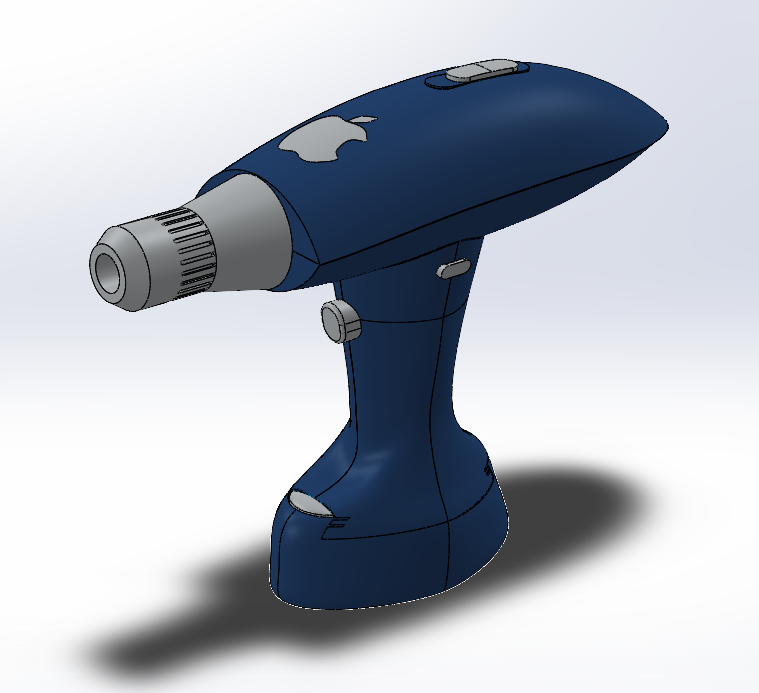 Werkvoorbereidinghttps://www.tosec.nl/wiki/kosten-lasersnijden/NaamWouter JansenKlasMTD3A4ProjectBBQDatum26-6-20BijlageTekeningen SolidWorksContactPS191801@summacollege.nl Gereedschap / machines DatumTijd (uren)Spuitgietmal00:01Spuitgietmachine00:01Loctite  00:01TOTAAL00:03Aantal Aantal PC korrels Boorkop 11Onderdelen Schroefmachine11Schuifknoppen 11Tekeningen Bijlage STL files STL files Handtekening DocentDatum Handtekening WerkplaatsDatum